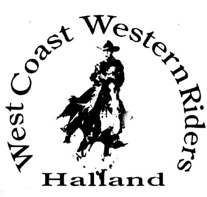 Förslag verksamhetsplan för 2020:Tävlingar:Följande tider är inbokade på FRK:s ridhus: 29/3, 16/8 och 11/10 och är inlagda i WRAS tävlingsprogram. Oktobertävlingen föreslås inrymma WCWR:klubbmästerskapGemensam träning:Styrelsen har ansökt om tider i FRK:s ridhus, en söndag i februari och en i mars. Ridhusansvarige har ännu ej lämnat besked om tider, men lovat återkomma. Besked föreligger förhoppningsvis före årsmötet.ClinicStyrelsen avser att genomföra en eller flera träningstillfällen med utomstående tränare. Från medlemmar i FRK har framkommit önskemål om att delta i utbildning i horsemanship. Den tillträdande styrelsen föreslås att arbeta för ett gemensamt arrangemang med FRK och i första hand engagera Maria Eklund för detta.JuniorverksamhetFör klubbens framtid och för sportens utveckling föreslås en ansträngning för att öka antalet juniorer i klubben.Therese Börjesson fortsätter att utveckla den juniorverksamhet som hon tog initiativ till under hösten -18. FunktionärerStyrelsen bör under året lägga kraft på att utveckla funktionärsstaben såväl vad gäller antal som kompetens.ÖvrigtStyrelsen bör planera någon eller några medlemsträffar med inbjudna föreläsare, i ämnen som berör WCWR:s medlemmarFörslag budget för 2020Styrelsen förslår oförändrade medlems-och startavgifter för 2020. Startavgifterna kan komma att justeras om klubben tilldelas en deltävling i Sveland cup.Bilagt budgetförslag bygger 2019 års siffror vad gäller antal medlemmar och antalet starter på de tre tävlingar WCWR anordnade 2019.Notera att i budgetförslaget ingår att funktionärer arvoderas med 500 kr/tävling. Ett arvode som man naturligtvis kan avstå från om man vill, I så fall sponsrar man istället den aktuella tävlingen med samma summa..Budget WCWR Medlemsavgifterantalbeloppseniorer      300 kr 309 000 krjuniorer      150 kr 6900 krstödmedlemmar      100 kr 2200 krS:a      10 100 kr avgift til WRAS30     100 kr 3 000 krSumma disp. medl.avgifterSumma disp. medl.avgifter7 100 krTävlingarIntäkter:antal tävlingar:antal tävlingar:3Startavgifter:antal starteravgiftseniorer       175 kr 60     175 kr 31 500 krjuniorer.           50 kr 15       50 kr 2 250 krS:a tävlingsintäkter 33 750 krUtgifter antal/klasspris/rosettpris/rosettPrisrosetter(5/klassx14)         30 kr 5       30 kr 6 300 krFunktionärsarvodenDomare (inkl. resor)   3 500 kr 10 500 krdomarbiträde      500 kr 1 500 krtävlingsledare      500 kr 1 500 krspeaker      500 kr 1 500 krbanarbetare 1      500 kr 1 500 krbanarbetare 2      500 kr 1 500 krbanarbetare 3      500 kr 1 500 krgateman      500 kr 1 500 krkanslist      500 kr 1 500 krparkeringsvakt      500 kr 1 500 krprisutdelare      500 kr 1 500 krS:a utgifter för tävlingS:a utgifter för tävling31 800 krÖvrigtKaféFörsäljning   1 500 kr 4 500 krInköpskostnader   1 000 kr 3 000 krNetto kafé1 500 krÖvriga kostnaderporto500500 krkontorsmateriel500500 krreseers20002 000 krunderhåll materiel500500 krS:a övrigt3 500 krResultatS:a intäkter48 350 krS:a utgifter41 300 krnetto7 050 kr